Сумська міська рада VІІ СКЛИКАННЯ LXIX СЕСІЯРІШЕННЯ від 26 лютого 2020 року № 6467-МР м. СумиРозглянувши звернення громадян, розроблену та надану технічну документацію із землеустрою щодо встановлення (відновлення) меж земельної ділянки в натурі (на місцевості), відповідно до протоколу засідання постійної комісії з питань архітектури, містобудування, регулювання земельних відносин, природокористування та екології Сумської міської ради від 16.01.2020 № 181 та статей 12, 40, 79-1, 116, 118, 120, 121, 122, частини 14 статті 186 Земельного кодексу України, статті 55 Закону України «Про землеустрій», частини третьої статті 15 Закону України «Про доступ до публічної інформації»,  пунктом 34 частини першої статті 26 Закону України «Про місцеве самоврядування в Україні», Сумська міська рада  ВИРІШИЛА:1. Визнати таким, що втратив чинність, пункт 166 додатку № 2 до рішення виконавчого комітету Сумської міської Ради народних депутатів від 17.02.1994           № 70 «Про передачу в приватну власність земель» стосовно надання у приватну власність земельної ділянки площею 0,0400 га за адресою: м. Суми,                                вул. Сергія Табали (Сєвєра) (Паризької Комуни), 54 Добровольській Раїсі Кузьмівні у зв’язку з неоформленням нею права власності на земельну ділянку та переходом права власності на житловий будинок, розташований на даній земельній ділянці, до Горобей Надії Дем’янівни (77/200) та Горобей Руслана Михайловича (55/200).2. Затвердити технічну документацію із землеустрою щодо встановлення (відновлення) меж земельної ділянки в натурі (на місцевості) та надати у спільну часткову власність Горобей Надії Дем’янівні (77/200) та Горобей Руслану Михайловичу (55/200) земельну ділянку за адресою: м. Суми, вул. Сергія Табали (Сєвєра), 54 площею 0,1000 га, кадастровий номер 5910136300:05:010:0009. Категорія та функціональне призначення земельної ділянки: землі житлової та громадської забудови Сумської міської ради для будівництва і обслуговування житлового будинку, господарських будівель і споруд (присадибна ділянка).Секретар Сумської міської ради                                                       А.В. БарановВиконавець: Клименко Ю.М.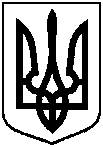 Про часткову втрату чинності рішення виконавчого комітету Сумської міської Ради народних депутатів та надання у спільну часткову власність земельної ділянки за адресою: м. Суми,                  вул. Сергія Табали (Сєвєра), 54 Горобей Надії Дем’янівні (77/200) та Горобей Руслану Михайловичу (55/200), яка знаходиться у них в користуванні